令和４年度旧資格から新技能検定資格への移行のご案内（５年ごとの更新を含む）「第２種交通信号工事士」→「交通信号工事士」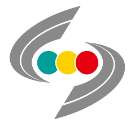 一般社団法人全国交通信号工事技術普及協会（略称：全信工）〒130-0026　東京都墨田区両国二丁目１番４号   　　　　　　　               ＴＥＬ：03-6659-3586　ＦＡＸ：03-3846-5582メール：info@zenshinko.jp　　               ホームページ：http://www.zenshinko.jp　令和４年度「第２種交通信号工事士」資格から新技能検定資格「交通信号工事士」への移行のご案内（５年ごとの更新を含む）令和４年度における旧資格「第２種交通信号工事士」から新資格「交通信号工事士」への移行に係る処理を下記のとおり実施します。なお、令和６年度まで新資格への移行処理を実施しますが、旧資格は令和６年１１月３０日をもって失効しますので、できるだけ早めに新資格への移行手続きをしてください。１　「交通信号工事士」の資格の位置づけ（業務との紐づけ）　　　「交通信号工事士」は、交通信号施設に係る施工・点検業務について基礎的な知識と技能を有し、交通信号施設に係る施工・点検業務に従事できる者であることを認定するものです。　　現在、「第２種交通信号工事士」の資格は、三重県警察及び静岡県警察で、工事及び保守に従事する者に必要な資格として「共通仕様書」等に規定されていますが、「第２種交通信号工事士」の有効期限である令和６年１１月３０日までには「交通信号工事士」に変更されるものと思われます。もし、旧資格の有効期限までに新資格の「交通信号工事士」に移行しない場合は、令和６年１１月３０日をもって「第２種交通信号工事士」資格は失効し、永年資格である「交通信号技士」のみの資格保有となりますのでご注意ください。２　「交通信号工事士」への移行要件　　　新資格の「交通信号工事士」に移行するためには、下表に示す実務経験と国家資格の保有が　　必要です。３　新資格への移行手続き対象者資格移行対象者は、「第２種交通信号工事士」資格保有者のうち、前項の移行要件を満たす方です。資格移行処理は、令和６年度まで実施しますので、令和４年度に前項の移行要件を満たしていない方は、令和６年度までに移行要件を満たして移行手続きを行ってください。なお、本移行手続きは、５年ごとの更新も兼ねていますので、有効期限は５年間延長されます。４　資格移行手続きの流れ及び資格移行講習の概要（１）資格移行手続きの流れ（全体）（２）資格移行講習について５　資格移行申請（１）申請受付期間　　　　令和４年２月７日（月）から２月２８日（金）まで（当日消印有効）（２）申請書類　　　　　申請書類は次のとおりです。申請時は、料金の振り込みは必要ありません。（３）申請書類提出先 （４）書類審査結果の通知移行要件を満たしているか否かを書類審査し、３月２８日（月）に「受講票」及び「資格移行オンライン講習の案内」を受講申請者が所属する会社宛に送付します。６　講習受講日予約申請（１）予約申請受付日　　　令和４年４月１１日（月）～４月２８日（木）（２）予約申請方法　　　「資格移行講習の案内」に記載したＵＲＬの予約画面にアクセスし、オンラインで希望する受講日を選択の上、予約申請してください。　　　　受講日は、次の１０回を予定しておりますが、１回当たりの定員を５０名とし、先着順としますので、早めの予約をお願いします。（３）受講日確認メールの送付　　　受講日を予約後、事務局で承認し、確認メールを送付します。（４）申請料金の振り込み確認メールを受信後、申請料金のお振込みをお願いいたします。また、受講料は、会社でまとめて納付することも可能ですが、その場合は申請者の氏名及び内訳書（様式は問いません。）を添付して下さい。（５）受講案内の送付　　　受講時のメールアドレス宛に「受講案内」、「資格移行受講修了確認書」を送付します。　　　７　資格移行講習（１）スケジュール（２）受講修了確認書の提出　　　　移行講習、終了後に受講確認書を記載していただき、メール又はFAXで事務局まで送付をお願いします。（「資格移行受講修了確認書」の受領により資格之証を交付します。） ８ 「資格之証」の発送「資格之証」は、９月下旬に各会社宛てに発送する予定です。「資格之証」は、受領次第、「受領書」を事務局に、メール又はFAXで送付をお願します。別記様式１令和４年度交通信号工事士資格移行申請書一般社団法人　全国交通信号工事技術普及協会　殿令和４年　　月　　日別記様式２交通信号工事士　実務経験経歴申告書　一般社団法人 全国交通信号工事技術普及協会　殿　　　令和４年　　月　　　日　　　　　　　　　　　　　　住　　所　　　　　　　　　　　　　　氏　　名　　　　　　　　　　　印　　　　　　　　　　　　　（生年月日　　　　年　　　月　　日）　　　　　　　　　　　私の実務経験経歴は、以下のとおりであることを申告します。（注）実務経験年数は、令和４年４月１日現在とする。資格の称号実務経験　国家資格交通信号工事士令和４年４月１日現在、交通信号施設に係る「施工・点検業務」に関し４年以上の実務経験を有すること次の何れかの国家資格を保有していること・１級又は２級電気工事施工管理技士・１級又は２級電気通信工事施工管理技士・第一種又は第二種電気工事士・第一種、第二種又は第三種電気主任技術者・電気通信主任技術者・技術士｛総合技術監理（電気電子）｝・監理技術者（電気通信）項　　目実施時期１　資格移行申請２月７日～２月２８日２　書類審査後、事務局から受講票を発送３月２８日予定３　資格移行講習受講日申請４月１１日～４月２８日４　受講料、資格之証料金の支払い受講日確認メール送付後、速やかに５　事務局から受講案内を送付６月１日予定６　Ｚｏｏｍによる 事務局との接続試験受講講習日までの間７　Ｚｏｏｍによる資格移行講習６月１３日～６月３０日予定８　事務局に資格移行講習修了確認書を送付資格移行講習終了後速やかに９　資格之証を受講者に送付９月下旬予定10　資格之証受領書を事務局に送付資格之証受領後速やかに項　目内　容講習方式・Ｚｏｏｍ使用によるオンライン受講方式・アプリは事前にダウンロードをすること・２台のＰＣで相互に映像・音声の確認を実施すること。  講習時間・約３時間、１３時３０分から開始予定相互確認試験・当日、１１時から実施Ｚｏｏｍ接続確認試験・希望者に対し事務局申込により事前に実施ＰＣの使用  ・カメラ・マイクは必須・ＰＣにＴＶモニターを接続し、1台のＰＣによる複数人の受講が可能申請書等申請書等部数備　考資格移行申請書資格移行申請書１部別記様式１のとおり写　真写　真２枚・1枚は受験申請に貼付・1枚は、小袋等に入れ汚損しない方法で添付・裏面に氏名を記載すること写　真写　真２枚・縦３０ｍｍ、横２４ｍｍ・無帽・上半身・正面・無地背景・申請前３か月以内に撮影した鮮明なもの実務経験経歴申告書実務経験経歴申告書１部別記様式２のとおり実務経験経歴申告書実務経験経歴申告書１部実務経験の経歴は、後日、虚偽が判明した場合、資格の取り消し等処分があるので注意してください。添付書類現住所が確認できる運転免許証の表面のコピー（又は住民票のコピー）1部運転免許証の表面の住所が異なる場合は、裏面のコピーも必要添付書類第２種交通信号工事士の資格之証の表面のコピー1部添付書類電気工事士等の資格証明書の表面のコピー1部移行要件に示す何れかの国家資格証明書を添付申請書提出先備　考〒130-0026　東京都墨田区両国二丁目１番４号（一社）全国交通信号工事技術普及協会ＴＥＬ：03-6659-3586　・「簡易書留郵便」で郵送すること。・提出された書類は、一切返却しません。・個人情報は、当該目的以外には、使用いたしません。講習実施日　６月１３日（月）、１４日（火）、１５日（水）、１６日（木）　　　２０日（月）、２１日（火）、２２日（水）、２３日（木）　　　２７日（月）、２９日（水）　　　　　　　　　　計　１０回資格移行申請料振込先　３，３００円（税込）　銀行名：三菱UFJ銀行田町支店預金番号：普通：0180155口座名義：一般社団法人全国交通信号工事技術普及協会振込手数料は、ご負担願います。項　目時　間相互接続確認試験11時～13時20分資格移行講習13時30分～16時30分質疑応答16時30分～16時40分申請者フリガナ申請者氏　　　　名申請者生 年 月 日昭和 ・ 平成　　　　　　年　　　　　月　　　　　日申請者住　　　　所〒　　　－申請者連絡の取れる電話番号（　　　　　）　　　　　　－申請者第２種交通信号工事士資格之証の番号申請者電気工事士等保有する国家資格名申請者連絡先メールアドレス　　　　　　　　＠　　　　　　　　　　　　申請者資格移行講習受講時のメールアドレス　同上 ・ 未定　　　　　　　　　＠　　　　　　　　　　　　勤務先会　社　名勤務先支社・支店・営業所名勤務先住　　　　所〒　　　－勤務先電　　　　話（　　　　　）　　　　　　－勤務先連絡担当者所属　　　　　　　　　　　氏名　　　　　　　　　電話番号　　　　　　　　　　　　　　　　メールアドレス　　　　　　　　　　　　　施工・点検業務年　　月　　　～　　　　年　　月　　　　　　　（　　年　　　月間）事業所名　　　　　　　　　　　　　　　　　　施工・点検業務年　　月　　　　～　　　　年　　月　　　　　　　　（　　年　　　月間）事業所名　　　　　　　　　　　　　　　　　施工・点検業務年　　月　　　　　～　　　年　　月　　（　　年　　　月間）　事業所名　　　　　　　　　　　　　　　　　　計　　　　　　　　　　　　年　　　　月間